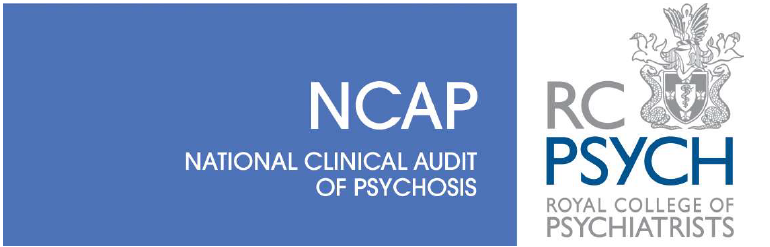 Audit forms should be completed by the clinician/clinical team responsible for the patient's care. Please complete one audit form for each patient.Your audit lead will tell you which of your patients have been selected. Patients havebeen randomly selected from all patients in your team who meet the criteria for the NCAP EIP audit. It is essential that you do not make your own selection of which patient to audit.How to complete this audit formAll data must be collected by 31/10/2021 and submitted online by 30/11/2021. Please contact your local audit lead if you are unsure how this is being managed in your Health Board/Organisation.Please refer to the ‘NCAP Audit Tool Guidance’ document for information on how to complete this questionnaire, including definitions and guidance for each item. Audit forms should be completed using information from the paper and/or electroniccase records and clinical knowledge of the patient. There may be items for which youneed to speak to a member of clinical staff who has known the patient for a longerperiod than yourself, e.g. EIP care coordinator or Psychiatrist.Please note this a paper copy of the online tool, so all questions appear. When data is entered online some questions only appear based on previous answers, so not all questions will appear each time. Please refer to the guidance for more information on question routing. Further assistance and informationIf you require any further assistance, please contact the NCAP project team onNCAP@rcpsych.ac.ukAll questions in this tool are mandatory.Local NCAP audit lead:Organisation ID for your Health Board (i.e. ORGXX):Organisation ID for your local EIP team (i.e EIPXXXX):Initials of data collector/clinician: NCAP ID (to be completed by local NCAP audit lead):Q1. Gender:             Q2. Ethnicity:

White           Black or            Asian or            Mixed                      Other ethnic
                     Black British    Asian British                                     groupsQ3. Was this person in work, education or training at the time of their initial assessment?Q4. Does this person have an identified family member, friend or carer who supports them?Please note that this information will NOT be taken into account when analysing provision of Family Intervention.Q5. Have the following outcome measures been completed for this person?Q5a. Please enter the HoNOS scores from the initial assessment
Guidance: HoNOS scores should only be entered if the assessment was carried out between 01/11/2020 and 31/10/2021, while the person was on the EIP caseload. If the initial assessment was carried out prior to 01/11/2020, please enter the person's earliest scores within the 12-month period i.e. the assessment closest to 01/11/2020.0 = No problem
1 = Minor problem requiring no action
2 = Mild problem but definitely present
3 = Moderately severe problem
4 = Severe to very severe problem
9 (Not known) = HoNOS assessment carried out but insufficient information to make a rating
N/A = No HoNOS assessment carried out between 01/11/2020 and 31/10/2021Q5b. Please enter the HoNOS scores from the most recent follow-up assessment
Guidance: HoNOS scores should only be entered if the assessment was carried out between 01/11/2020 and 31/10/2021, while the person was on the EIP caseload.0 = No problem
1 = Minor problem requiring no action
2 = Mild problem but definitely present
3 = Moderately severe problem
4 = Severe to very severe problem
9 (Not known) = HoNOS assessment carried out but insufficient information to make a rating
N/A = No follow-up HoNOS assessment carried out between 01/11/2020 and 31/10/2021
Q6. Has this person commenced a course* of any the following treatment(s), delivered by a person with relevant skills, experience and competencies? *Received at least one session of a course. Please note that in order to count as ‘took up’ for CBTp, the session received should be a CBTp therapy session, and not just part of the initial assessment - initial CBTp assessment appointments do not count.Q7. Has this person commenced a course of antipsychotic medication?Q8. Has this person had two adequate but unsuccessful trials of antipsychotic medications?Q8a. Has this person been offered clozapine?
Q9. Has this person's carer(s) commenced a course of a carer-focused education and support programme?Physical health screening and interventions could have been carried out at any time between 01/11/2020 and 31/10/2021, while the person was on the EIP caseload.Q10. Smoking status
Q11. Alcohol consumption
*Identification of harmful or hazardous use of alcohol is described in NICE guideline CG115 https://www.nice.org.uk/guidance/cg115. It may be assessed using structured measures such as the ‘AUDIT’ or based on enquiring about quantity, frequency and any health or social consequences of alcohol consumption.Where there is a record of drinking that is neither harmful nor hazardous e.g., ‘rarely drinks’/ ‘drinks in moderation’ this should be recorded as ‘Alcohol use that is NOT harmful or hazardous.Q12. Substance misuse Q13. BMI/WeightIs information about weight/BMI recorded in the patient’s notes?BMI (Body Mass Index) (Kg/m2) Q14. Blood pressure Is information about blood pressure recorded in the patient’s notes?Systolic (mmHg) and/orDiastolic (mmHg) Q15. Glucose Is information about glucose recorded in the patient’s notes?Glycated haemoglobin or HbA1c (mmol/mol) and/orFasting plasma glucose (mmol/l) and/orRandom plasma glucose (mmol/l)Q16. Cholesterol Is information about cholesterol recorded in the patient’s notes?Total cholesterol (mmol/l) and/orNon-HDL cholesterol (mmol/l) and/orQRISK score (%)and (optional)Total cholesterol: HDL ratio measurementINTERVENTIONSPhysical health interventions could have been carried out at any time between 01/11/2020 and 31/10/2021, while the person was on the EIP caseload.To ascertain if an individual requires intervention based on their physical healthscreening, please refer to the Lester UK Adaptation of the Positive Cardiometabolic Health Resource.Q17. Interventions for smoking cessation (select all that apply)Q18. Interventions for harmful alcohol use (select all that apply)Q19. Interventions for substance misuse (select all that apply)Q20. Interventions for weight gain/obesity (select all that apply)Q21. Interventions for hypertension (select all that apply)Q22. Interventions for diabetes/high risk of diabetes (select all that apply)Q23. Interventions for dyslipidaemia (select all that apply)Q24. Date referral received by EIP service or secondary care mental health servicesQ25. Date the patient was assessed by an EIP specialistQ26. Was the patient allocated to an EIP service care coordinator?Q27. Was the patient engaged by an EIP service care coordinator? NCAP EIP audit 2021/22Case note audit formNotes for completionBritishAfricanBangladeshiAsian & whiteChineseIrishCaribbeanIndianBlack AfricanAny other& white& whiteethnic 
backgroundethnic 
backgroundAny Any PakistaniBlack CaribbeanRefusedother white backgroundother white backgroundother black
backgroundother black
background& white& whiteAny other Any other mixed Unknown/ Not documentedAsian backgroundAsian backgroundbackgroundbackgroundYesNoYesYes, but the patient does not wish for this person to be contacted/it’s not felt to be in the patient’s best interests for them to be involved in their careNoNeverNeverNeverOnceOnceOnceMore than onceMore than onceMore than onceN/AN/AN/AHoNOSHoNOSCaDIALOGQPROther00011112222333344449 (Not known)9 (Not known)9 (Not known)9 (Not known)9 (Not known)N/AN/AN/AProblem drinking or drug -Problem drinking or drug -Problem drinking or drug -Problem drinking or drug -Problem drinking or drug -Problem drinking or drug -Problem drinking or drug -Problem drinking or drug -Problem drinking or drug -taking (item 3)taking (item 3)taking (item 3)taking (item 3)taking (item 3)taking (item 3)taking (item 3)taking (item 3)taking (item 3)Problems associated with Problems associated with Problems associated with Problems associated with Problems associated with Problems associated with Problems associated with Problems associated with Problems associated with hallucinations and delusions hallucinations and delusions hallucinations and delusions hallucinations and delusions hallucinations and delusions hallucinations and delusions hallucinations and delusions hallucinations and delusions hallucinations and delusions (item 6)(item 6)(item 6)(item 6)(item 6)(item 6)(item 6)(item 6)(item 6)Problem with activities of daily Problem with activities of daily Problem with activities of daily Problem with activities of daily Problem with activities of daily Problem with activities of daily Problem with activities of daily Problem with activities of daily Problem with activities of daily living (item 10)living (item 10)living (item 10)living (item 10)living (item 10)living (item 10)living (item 10)living (item 10)living (item 10)00011112222333344449 (Not known)9 (Not known)9 (Not known)9 (Not known)9 (Not known)N/AN/AN/AProblem drinking or drug -Problem drinking or drug -Problem drinking or drug -Problem drinking or drug -Problem drinking or drug -Problem drinking or drug -Problem drinking or drug -Problem drinking or drug -Problem drinking or drug -taking (item 3)taking (item 3)taking (item 3)taking (item 3)taking (item 3)taking (item 3)taking (item 3)taking (item 3)taking (item 3)Problems associated with Problems associated with Problems associated with Problems associated with Problems associated with Problems associated with Problems associated with Problems associated with Problems associated with hallucinations and delusions hallucinations and delusions hallucinations and delusions hallucinations and delusions hallucinations and delusions hallucinations and delusions hallucinations and delusions hallucinations and delusions hallucinations and delusions (item 6)(item 6)(item 6)(item 6)(item 6)(item 6)(item 6)(item 6)(item 6)Problem with activities of daily Problem with activities of daily Problem with activities of daily Problem with activities of daily Problem with activities of daily Problem with activities of daily Problem with activities of daily Problem with activities of daily Problem with activities of daily living (item 10)living (item 10)living (item 10)living (item 10)living (item 10)living (item 10)living (item 10)living (item 10)living (item 10)Took up*Took up*Took up*Refused  Refused  Refused  Not offered Not offered Not offered WaitingWaitingWaitingCognitive BehaviouralTherapy for Psychosis (CBTp)Family InterventionSupported employmentprogramme (such asIndividual Placementand Support (IPS) or education programmes)Yes – less than 6 months agoYes – within the last 6-12 monthsYes – more than 12 months agoNoYesNoYes, the person accepted clozapineYes, the person refused clozapineNoYesNoCurrent smoker àEnter number of cigarettes smoked per day:Ex-smoker or non-smokerEx-smoker or non-smokerEx-smoker or non-smokerEx-smoker or non-smokerEx-smoker or non-smokerEx-smoker or non-smokerNot documentedNot documentedNot documentedNot documentedNot documentedNot documentedDocumented evidence of refusal to provide information on more than one Documented evidence of refusal to provide information on more than one Documented evidence of refusal to provide information on more than one Documented evidence of refusal to provide information on more than one Documented evidence of refusal to provide information on more than one Documented evidence of refusal to provide information on more than one occasion after it is assured that the person has been given the information onoccasion after it is assured that the person has been given the information onoccasion after it is assured that the person has been given the information onoccasion after it is assured that the person has been given the information onoccasion after it is assured that the person has been given the information onoccasion after it is assured that the person has been given the information onwhich to make an informed decisionwhich to make an informed decisionwhich to make an informed decisionwhich to make an informed decisionwhich to make an informed decisionwhich to make an informed decisionHarmful or hazardous use of alcohol*Yes  àAlcohol use that is NOT harmful or hazardousNoNoNoNot documentedNot documentedNot documentedDocumented evidence of refusal to provide information on more than one Documented evidence of refusal to provide information on more than one Documented evidence of refusal to provide information on more than one occasion after it is assured that the person has been given the information onoccasion after it is assured that the person has been given the information onoccasion after it is assured that the person has been given the information onwhich to make an informed decisionwhich to make an informed decisionwhich to make an informed decisionYesNoNot documentedDocumented evidence of refusal to provide information on more than one occasion after it is assured that the person has been given the information onwhich to make an informed decisionYes (please enter value below)Not documentedDocumented evidence of refusal to be weighed/ measured on more than oneoccasion after it is assured that the person has been given the information onwhich to make an informed decisionPerson was pregnant/ gave birth within last 6 weeks (weight not measured)Yes (please enter at least one value below)Not documentedDocumented evidence of refusal to take blood pressure on more than oneoccasion after it is assured that the person has been given the information onwhich to make an informed decisionYes (please enter at least one value below)Not documentedDocumented evidence of refusal of blood test on more than oneoccasion after it is assured that the person has been given the information onwhich to make an informed decisionPerson was pregnant/ gave birth within last 6 weeks (glucose screening not carried out)Yes (please enter at least one value below)Not documentedDocumented evidence of refusal of blood test on more than one occasionafter it is assured that the person has been given the information on which to makean informed decisionBrief interventionSmoking cessation education Smoking cessation therapy Referral to smoking cessation serviceIndividual/group behavioural supportDocumented evidence of refusing intervention after it is assured that the person has been given the information on which to make an informed decisionNo intervention neededNot documentedBrief intervention and advice Education about alcohol consumption Referral to alcohol misuse service Motivational interviewingReferral to psycho-education programmeIndividual/group behavioural supportPharmacological intervention for harmful use of alcohol commenced or reviewed (acamprosate, disulfiram or naltrexone)Documented evidence of refusing intervention after it is assured that the person has been given the information on which to make an informed decisionNo intervention neededNot documentedBrief intervention/adviceBrief intervention/adviceSubstance use educationSubstance use educationReferral to detoxification programme Referral to detoxification programme Referral to substance misuse serviceReferral to substance misuse serviceReferral to psycho-education programme Referral to psycho-education programme Motivational interviewingMotivational interviewingDocumented evidence of refusing intervention after it is assured that the person hasDocumented evidence of refusing intervention after it is assured that the person hasbeen given the information on which to make an informed decisionbeen given the information on which to make an informed decisionNo intervention needed No intervention needed Not documentedMental health medication review with respect to weight (e.g. antipsychotic)Advice or referral about dietAdvice or referral about exerciseLifestyle education regarding risk of diabetesReferral for lifestyle education regarding risk of diabetesWeight management programmeReferral for weight management programmeReferral for lifestyle educationCombined healthy eating and physical education programmeReferral for combined healthy eating and physical education programmePharmacological intervention for obesity commenced or reviewedDocumented evidence of refusing intervention after it is assured that the person hasbeen given the information on which to make an informed decisionNo intervention neededNot documentedMental health medication review with respect to high blood pressure (e.g. antipsychotic)Advice or referral about diet/ salt intakeAdvice or referral about exerciseReferral to general practice service  Referral to secondary care physicianReferral for antihypertensive therapyAntihypertensive therapyDocumented evidence of refusing intervention after it is assured that the person hasbeen given the information on which to make an informed decisionNo intervention needed as repeat blood pressure reading normalNo intervention neededNot documentedMental health medication review with respect to glucose regulation (e.g. antipsychotic)Referral to general practice service Referral to secondary care physicianDiet modificationAdvice or referral about exerciseMetformin therapyReferral for diabetic careDiabetic careReferral to structured lifestyle education programmeDocumented evidence of refusing intervention after it is assured that the personhas been given the information on which to make an informed decisionNo intervention neededNot documentedMental health medication review to lower blood lipids (e.g. antipsychotic)Advice or referral about dietAdvice or referral about exerciseReferral to primary or secondary care physicianLipid lowering therapyReferral for lipid lowering therapyDocumented evidence of refusing intervention after it is assured that the personhas been given the information on which to make an informed decisionNo intervention neededNot documentedDD/MM/YYYYDD/MM/YYYYYes  àIf yes, please specify the date:DD/MM/YYYYNoNoNoYes  àIf yes, please specify the date:DD/MM/YYYYNoNoNo